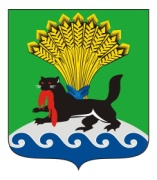 РОССИЙСКАЯ ФЕДЕРАЦИЯИРКУТСКАЯ ОБЛАСТЬИРКУТСКОЕ РАЙОННОЕ МУНИЦИПАЛЬНОЕ ОБРАЗОВАНИЕАДМИНИСТРАЦИЯРАСПОРЯЖЕНИЕот «18» сентября 2017 г. 					                                   № 101О внесении изменений в распоряжение Мэра Иркутского районного муниципального образования от 28.05.2007 № 270 «Об утверждении примерной формы соглашения о социально-экономическом сотрудничестве между администрацией Иркутского района и организациями, осуществляющими деятельность на территории Иркутского района»В целях приведения муниципального правового акта администрации Иркутского районного муниципального образования в соответствие с действующим законодательством Российской Федерации, руководствуясь 
ст. 16 Федерального закона от 06.10.2003 № 131-ФЗ «Об общих принципах организации местного самоуправления в Российской Федерации», ст. 21 Федерального закона  от 24.11.1995 № 181-ФЗ « О социальной защите инвалидов в Российской Федерации», статьями 39, 45, 54 Устава Иркутского районного муниципального образования:Внести в распоряжение Мэра  Иркутского районного муниципального образования от 28.05.2007 № 270 «Об утверждении примерной формы соглашения о социально-экономическом сотрудничестве между администрацией Иркутского района и организациями, осуществляющими деятельность на территории Иркутского района» (далее – распоряжение) следующие изменения:Дополнить статью 3 Приложения к распоряжению пунктом 3.15 следующего содержания:«3.15. Выполнять установленные квоты для приема на работу инвалидов (если на Организацию данные квоты распространяются)».Архивному отделу организационно-технического управления администрации Иркутского районного муниципального образования внести в оригинал распоряжения информацию о внесении изменений.Опубликовать настоящее распоряжение в газете «Ангарские огни» и разместить на официальном сайте Иркутского районного муниципального образования www.irkraion.ru.Контроль за исполнением настоящего распоряжения возложить на первого заместителя Мэра района.Мэр района										Л.П. ФроловПриложение к распоряжению администрацииИркутского районногомуниципального образованияот ____________ № ______СОГЛАШЕНИЕО СОЦИАЛЬНО-ЭКОНОМИЧЕСКОМ СОТРУДНИЧЕСТВЕ МЕЖДУАДМИНИСТРАЦИЕЙ ИРКУТСКОГО РАЙОННОГО МУНИЦИПАЛЬНОГО ОБРАЗОВАНИЯ И (УКАЗЫВАЕТСЯ НАИМЕНОВАНИЕ ОРГАНИЗАЦИИ)г. Иркутск «___» _______ 20___ года
Администрация Иркутского районного муниципального образования в лице Мэра Иркутского района Фролова Леонида Петровича, действующего на основании Устава Иркутского районного муниципального образования, именуемая в дальнейшем «Администрация», с одной стороны, и (указывается наименование организации) в лице (указывается наименование должности лица, Ф.И.О.), действующего на основании Устава (доверенности), именуем (__) в дальнейшем «Организация», с другой стороны, именуемые в дальнейшем Стороны, руководствуясь стремлением к совместным действиям, направленным на социально-экономическое развитие Иркутского района и обеспечение эффективной и устойчивой работы (указываются филиалы, дочерние организации, организации, входящие в группу лиц, осуществляющих свою деятельность на территории Иркутского района), заключили настоящее Соглашение о нижеследующем.Статья 11.1. Предметом настоящего Соглашения является определение основ сотрудничества в области реализации социальных, промышленных, финансовых программ, способствующих комплексному развитию Иркутского района, достижение баланса взаимных интересов в соответствии с принципами:1.1.1. Партнерства и консолидации ресурсов и усилий в решении задач социального и экономического развития Иркутского района.1.1.2. Социальной ответственности по обеспечению достойных условий труда и быта для населения Иркутского района, в том числе работников Организации, и решения других социальных проблем Иркутского района.1.1.3. Взаимной заинтересованности Сторон в решении стоящих перед ними задач.1.1.4. Информационной открытости как конструктивного способа формирования доверительных отношений Сторон.Статья 22.1. Стороны обязуются осуществлять сотрудничество на основе взаимной экономической заинтересованности и ответственности по следующим направлениям:2.1.1. Обеспечение стабильной социально-экономической ситуации в Иркутском районе.2.1.2. Развитие научно-технического сотрудничества и хозяйственных связей между организациями Иркутского района и Организацией.2.1.3. Создание благоприятного инвестиционного климата на территории Иркутского района и привлечение инвестиций на территорию Иркутского района.2.1.4. Обеспечение экологической безопасности Иркутского района.2.1.5. Освоение промышленных, природных, рекреационных, трудовых и иных ресурсов Иркутского района, в том числе на основе совместной разработки и совместного создания современной промышленной и социальной инфраструктуры с учетом интересов населения, проживающего на территории Иркутского района.2.1.6. Разработка и реализация социальных проектов и программ в интересах населения Иркутского района.2.1.7. Обеспечение информационного обмена по вопросам, представляющим взаимный интерес Сторон.2.1.8. Развитие материально-технической базы в области физической культуры и спорта в целях достижения высших спортивных результатов.2.2. Стороны в своих взаимоотношениях руководствуются Конституцией Российской Федерации, федеральными и областными законами, нормативно-правовыми актами Иркутского районного муниципального образования.Статья 3Организация обязуется:3.1. Подтверждать статус социально ориентированной организации, неукоснительно выполняющей функции ответственного налогоплательщика и работодателя.3.2. Обеспечивать разработку и заключение коллективных договоров и соглашений в рамках действующего законодательства, направлять их в соответствующий орган по труду для уведомительной регистрации.3.3. Обеспечивать своевременную выплату заработной платы работникам и осуществлять индексацию среднемесячной заработной платы работников не ниже уровня инфляции по Иркутской области и в соответствии с коллективными договорами.3.4. Обеспечивать устойчивое, планомерное и своевременное поступление налоговых платежей в консолидированный бюджет Иркутского района.3.5. В целях сохранения социальной стабильности в Иркутском районе обеспечивать ежегодное выделение денежных средств на выполнение социальных мероприятий, в том числе в сфере образования, медицины, культуры, физкультуры и спорта.3.6. Проводить мероприятия по оздоровлению детей работников Организации.3.7. Разрабатывать программы содействия развитию малого и среднего предпринимательства на территории Иркутского района путем использования аутсорсинга, лизинга и прочих доступных инструментов, создавая новые рабочие места.3.8. Обеспечивать с учетом экономической целесообразности в целях увеличения прибыли от производственной деятельности сохранение объемов действующего производства, развитие и техническую модернизацию производственных мощностей.3.9. Обеспечивать в установленном порядке проведение природоохранных мероприятий в процессе своей производственной деятельности и производить компенсацию материального ущерба, ликвидацию неблагоприятных последствий, вызванных воздействием источников повышенной опасности.3.10. Оказывать содействие в ликвидации неблагоприятных последствий, вызванных воздействием природных и климатических факторов.3.11. Осуществлять свою деятельность, руководствуясь принципом информационной открытости для контролирующих, лицензирующих органов и Администрации, включая предоставление согласия на раскрытие налоговой тайны (в части налоговых поступлений во все уровни бюджетов Российской Федерации).3.12. Представлять в комитет по финансам Администрации следующую информацию:3.12.1. О фактических налоговых поступлениях с начала года во все уровни бюджетов бюджетной системы Российской Федерации ежеквартально не позднее 15 числа месяца, следующего за отчетным кварталом.3.12.2. О прогнозе налоговых поступлений на следующий финансовый год во все уровни бюджетов бюджетной системы Российской Федерации не позднее 1 июля текущего года.3.12.3. Об изменениях в прогнозе налоговых поступлений на текущий и следующий финансовые годы во все уровни бюджетов бюджетной системы Российской Федерации по мере возникновения изменений.3.13. Обеспечивать внедрение корпоративных ипотечных программ кредитования для улучшения жилищных условий работников Организации.3.14. В целях развития инвестиционной деятельности, создания новых производств осуществлять финансирование разработки инвестиционных проектов, реализуемых на территории Иркутского района.3.15. Выполнять установленные квоты для приема на работу инвалидов (если на Организацию данные квоты распространяются).Статья 4Администрация в пределах полномочий, в установленном законодательством порядке:4.1. Предпринимает меры по обеспечению стабильно благоприятных условий для деятельности хозяйствующих субъектов на территории Иркутского района, в том числе для Организации.4.2. Обеспечивает доступность сведений для всех хозяйствующих субъектов, в том числе для Организации, о потенциальной возможности и условиях эксплуатации природных и промышленных ресурсов Иркутского района.4.3. Содействует хозяйствующим субъектам, в том числе Организации, в развитии производственных мощностей и социальной инфраструктуры на территории района.4.4. Обеспечивает установление экономически обоснованных тарифов на услуги, предоставляемые муниципальными предприятиями и учреждениями, если иное не предусмотрено федеральными законами.4.5. Обеспечивает установление экономически обоснованных тарифов на товары и услуги организаций коммунального комплекса (за исключением тарифов на товары и услуги организаций коммунального комплекса - производителей товаров и услуг в сфере электро- и (или) теплоснабжения), тарифов на подключение к системе коммунальной инфраструктуры, тарифов организаций коммунального комплекса на подключение, надбавок к тарифам на товары и услуги организаций коммунального комплекса, надбавок к ценам (тарифам).4.6. Содействует развитию межотраслевых хозяйственных связей между Организацией и другими хозяйствующими субъектами, в том числе путем организации информационного обмена (участия в торговых ярмарках, выставках, конференциях и т.д.).4.7. Организовывает координационные совещания в случае возникновения в сфере взаимных интересов Сторон проблемных вопросов, требующих участия заинтересованных органов и служб.4.8. Проводит мониторинг исполнения обязательств, принятых Сторонами по настоящему Соглашению, и информирует Организацию, исполнительные органы государственной власти Иркутской области, общественность Иркутского района, в том числе через средства массовой информации, о результатах такого мониторинга.4.9. Принимает меры по развитию социального партнерства в Иркутском районе, содействует заключению коллективных договоров и соглашений в организациях Иркутского района, в том числе в Организации.4.10. Оказывает содействие хозяйствующим субъектам, в том числе Организации, в получении прав пользования недрами и оформлении прав собственности на земельные участки, в выделении свободных земельных участков для производственных и хозяйственных нужд, в проведении всех необходимых согласований с заинтересованными органами для размещения объектов.Статья 55.1. На день подписания настоящего Соглашения и ежегодно до 31 января с учетом предложений Администрации Организацией формируются приложения к данному Соглашению по реализации пунктов 3.4, 3.5, 3.13 настоящего Соглашения по формам Приложений 1, 2, 3 к настоящему Соглашению.5.2. Стороны обязуются в случаях, установленных законодательством, обеспечить соблюдение режима конфиденциальности в отношении информации, передаваемой в рамках данного Соглашения.Статья 66.1.  Настоящее Соглашение вступает в силу с момента его подписания Сторонами.6.2. Все изменения и дополнения к настоящему Соглашению оформляются в письменной форме путем заключения дополнительных соглашений.6.3. Настоящее Соглашение составлено и подписано в двух экземплярах, имеющих одинаковую юридическую силу.6.4. Стороны принимают на себя обязательства ежеквартально и по окончании каждого года подводить итоги по выполнению своих обязательств по настоящему Соглашению.6.5. В случае невыполнения или ненадлежащего выполнения одной из Сторон условий настоящего Соглашения другая Сторона вправе расторгнуть настоящее Соглашение, предварительно уведомив об этом другую Сторону за 2 месяца до предполагаемой даты расторжения.6.6. Настоящее Соглашение действует в течение трех лет и продлевается на каждые последующие три года, если ни одна из Сторон не заявит другой Стороне путем письменного уведомления за 3 (три) месяца до окончания срока действия Соглашения о своем желании прекратить его действие.Приложение 1 к соглашению о социально-экономическомсотрудничестве между администрацией Иркутскогорайона и (указываетсянаименование Организации)ИНФОРМАЦИЯО ПЛАТЕЖАХ (УКАЗЫВАЕТСЯ НАИМЕНОВАНИЕ ОРГАНИЗАЦИИИ ВИД ЭКОНОМИЧЕСКОЙ ДЕЯТЕЛЬНОСТИ) В БЮДЖЕТЫБЮДЖЕТНОЙ СИСТЕМЫ РОССИЙСКОЙ ФЕДЕРАЦИИ                                                                  тыс. руб.Справочно: (указывается основной вид экономической деятельности Организации согласно ОКВЭД).Руководитель (указывается наименование Организации) 				 __________________Главный бухгалтер 
(указывается наименование Организации) 				__________________Первый заместитель Мэра района			      И.В. ЖукПриложение 2 
к соглашению 
о социально-экономическомсотрудничестве между 
администрацией Иркутского
района и (указываетсянаименование Организации)ПЕРЕЧЕНЬМЕРОПРИЯТИЙ НА 20__ - 20__ ГОДЫ, ВЫПОЛНЯЕМЫХ ЗА СЧЕТСРЕДСТВ (УКАЗЫВАЕТСЯ НАИМЕНОВАНИЕ ОРГАНИЗАЦИИ) В ЦЕЛЯХРАЗВИТИЯ СОЦИАЛЬНОЙ СФЕРЫ ИРКУТСКОГО РАЙОНАФинансирование природоохранных мероприятий, __________ тыс. руб. (по годам)Число выданных ипотечных кредитов ________ (по годам)Администрация: 								Организация:________________/ 								 ________________Первый заместитель Мэра района			      И.В. ЖукПриложение  к соглашению о социально-экономическомсотрудничестве между 
администрацией Иркутского
района и (указываетсянаименование Организации)В Управление Федеральнойналоговой службы поИркутской областиКопию:В комитет по финансамадминистрацииИркутского районного муниципального образования(УКАЗЫВАЕТСЯ НАИМЕНОВАНИЕ ОРГАНИЗАЦИИ) НА ОСНОВАНИИСТАТЬИ 102 РАЗДЕЛА V НАЛОГОВОГО КОДЕКСА РОССИЙСКОЙФЕДЕРАЦИИ СОГЛАСНО НА ПРЕДСТАВЛЕНИЕ КОМИТЕТУ ПОФИНАНСАМ АДМИНИСТРАЦИИ ИРКУТСКОГО РАЙОНА ИНФОРМАЦИИ,СОСТАВЛЯЮЩЕЙ НАЛОГОВУЮ ТАЙНУ, ПО ФОРМЕРуководитель 
(указывается наименование Организации)                                               __________________Главный бухгалтер 
(указывается наименование Организации)                                               __________________Первый заместитель Мэра района			      И.В. ЖукАдминистрация Иркутского районного муниципального образованияМэр Иркутского районного муниципального образования_________________Л.П. ФроловМ.П.Первый заместитель Мэра района	Организация: __________________________/				         И.В. ЖукНаименование платежа          200__ год
(факт  
отчетного
года)  200__ год 
(ожидаемое
текущего 
года)   200__ год 
(прогноз на
следующий 
год)    ЕСН                                     НДС                                     НДС экспорт                             Налог на прибыль                        Налог на доходы физических лиц          Акцизы                                  Налоги на совокупный доход              Налог на имущество                      Водный налог                            Налог на добычу полезных ископаемых     Земельный налог                         Плата  за  негативное   воздействие   на
окружающую среду                        Транспортный налог                      Арендная плата за землю                 Прочие платежи                          в том числе:                            - ___________________                   - ___________________                   Итого:                                  N Наименование мероприятия     Сумма, тыс. руб.    Сумма, тыс. руб.    Сумма, тыс. руб.    Всего,  
тыс. руб. N Наименование мероприятия     20__  20__  20__  Всего,  
тыс. руб. Итого                             Наименование   
налога      Сальдо  
расчетов 
на начало
периода Начислено
за периодУплачено 
за период Сальдо  
расчетов 
на конец 
периода  В том числе -
отсроченная 